    Logopedske vježbe   13.05.2020.     T.K.    Zadatak: Nakon što si poslušao priču Olujni kit odgovori na pitanja.         1. Kako se zove dječak iz priče:              a) Nikola             b) Nino             c) Noa        2. S kim živi dječak?           a) s majkom i tri psa           b) s tatom i šest mačaka           c) s bakom i djedom        3. Koju je  životinju dječak spasio na plaži?           4.  Kamo su otac i sin vratili kita?         5. Nacrtaj kita.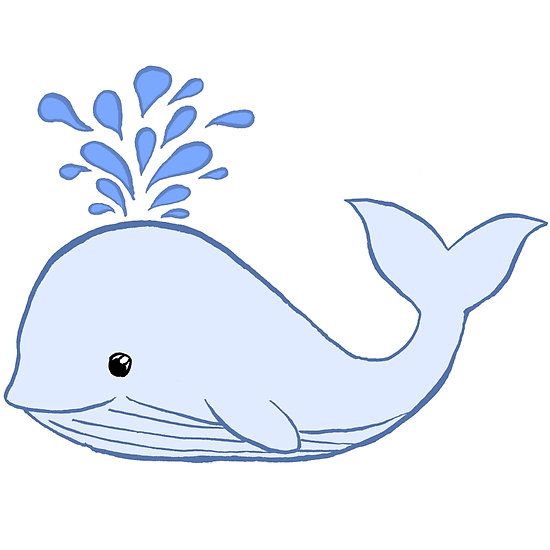 